Details Of Person InvolvedDescription Of Accident/IncidentCYCLING TIME TRIALS IS A COMPANY LIMITED BY GUARANTEE REGISTERED IN ENGLAND No: 4413282Registered Address: C/O DJH Mitten Clarke Limited, Festival Way, Festival Park, Stoke on Trent, Staffordshire. ST1 5SQ	(Dec 2023)WitnessessReport Submitted By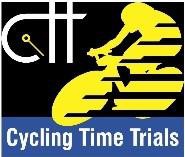 General Incident Report FormIt is the responsibility of the Event Secretary to ensure this report is completedThe Event Secretary MUST ensure that a copy of this report is forwarded as QUICKLY AS POSSIBLE to both the District Council Secretary and accidentreporting@cyclingtimetrialsorguk In cases where all the information is not immediately to hand, complete the details known and send this information The other details can be forwarded later All sections of this form should be completed as fully as possibleThe purpose of this form is for the recording of all non-race related incidents/accidents/injury or damage to property that may occurduring the course of the entire event. PLEASE DO NOT USE THIS FORM TO REPORT ACCIDENTS PERTAINING TO THE ACTUAL RACE. ** DELETE NOT APPLICAPLEIt is the responsibility of the Event Secretary to ensure this report is completedThe Event Secretary MUST ensure that a copy of this report is forwarded as QUICKLY AS POSSIBLE to both the District Council Secretary and accidentreporting@cyclingtimetrialsorguk In cases where all the information is not immediately to hand, complete the details known and send this information The other details can be forwarded later All sections of this form should be completed as fully as possibleThe purpose of this form is for the recording of all non-race related incidents/accidents/injury or damage to property that may occurduring the course of the entire event. PLEASE DO NOT USE THIS FORM TO REPORT ACCIDENTS PERTAINING TO THE ACTUAL RACE. ** DELETE NOT APPLICAPLETitle:Forename:Surname:Email:Mobile:Other:AddressAddressAddressLocation:Date:TimeIn As Much Details As Possible, Describe What Caused The Incident/Accident/Injury/Damage To Property And Any Injuries SustainedIn As Much Details As Possible, Describe What Caused The Incident/Accident/Injury/Damage To Property And Any Injuries SustainedIn As Much Details As Possible, Describe What Caused The Incident/Accident/Injury/Damage To Property And Any Injuries SustainedWas First Aid Provided At The Scene? **Yes/NoIf YES, Who Administered the First Aid?If YES, Who Administered the First Aid?Please Describe the First Aid Administered:Please Describe the First Aid Administered:Please Describe the First Aid Administered:Was Hospital Treatment Necessary? **Yes/NoIf YES, Name of Hospital/Physician, Date and Time of VisitPlease Describe Hospital Treatment Required:Please Describe Hospital Treatment Required:Please Describe Hospital Treatment Required:Was the Incident/Accident/Damage Reported to Anyone? ** Yes/No (If YES Please Provide their Details Below)Was the Incident/Accident/Damage Reported to Anyone? ** Yes/No (If YES Please Provide their Details Below)Was the Incident/Accident/Damage Reported to Anyone? ** Yes/No (If YES Please Provide their Details Below)Name:Mobile:Other:Address:Address:Address:If NO, Explain Why You Chose Not To Report:If NO, Explain Why You Chose Not To Report:If NO, Explain Why You Chose Not To Report:Title:Forename:Surname:AddressAddressAddressEmail:Mobile:Other:Title:Forename:Surname:AddressAddressAddressEmail:Mobile:Other:Name:Signature:Date: